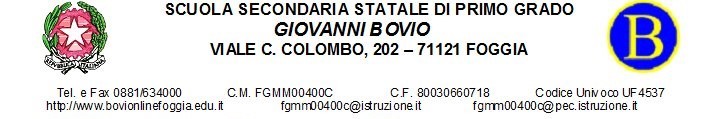 MODULO DI PRESA IN CONSEGNA DEI LIBRI DI TESTO IN COMODATO D'USO GRATUITOIl Sottoscritt__ ___________________________________________ residente a________________________________ in via___________________________ telef. n°_____________________, genitore dell'alunno _____________________________________ regolarmente iscritto per l'anno scolastico 20___/20___ alla classe ____ sez______, per l'anno scolastico 20_____/20_____,RICEVE IN CONSEGNA i seguenti libri in comodato d'uso gratuitoConsegna libri ai genitori : per la consegna dei libri saranno convocati direttamente i genitori o chi ne fa le veci, che firmeranno la scheda per la presa in consegna e ne avranno copia. Obblighi del comodatario (genitore): il comodatario si impegna per iscritto a custodire i libri avuti in consegna senza prestarli ad altri o deteriorarli in alcun modo, fatto salvo il solo effetto dell'uso. Perciò non sono ammessi interventi atti a danneggiare l'integrità del libro. Il giudizio sullo stato del libro sarà insindacabilmente espresso dal personale dell'istituto incaricato del ritiro dei libri. Termini di restituzione: in caso di trasferimento ad altro istituto durante l'anno scolastico, i testi dovranno essere riconsegnati al momento della concessione del nulla osta. La restituzione dei libri dovrà avvenire alla conclusione del periodo d'uso didattico. A questa disposizione si potrà derogherà per prestito di libri di utilizzazione pluriennale. La deroga dovrà essere riportata sulla scheda di presa in consegna. Lo studente in tal caso è tenuto alla restituzione degli stessi alla fine del periodo di utilizzazione. La mancata consegna dei libri nei termini previsti, o il mancato rimborso dei danni, comporteranno all'allievo l'impossibilità di usufruire nell'anno scolastico successivo del servizio stesso. Per gli studenti delle classi terze la data sarà posticipata all'ultimo giorno dell'esame. Se i libri non verranno restituiti entro i termini o verranno restituiti inutilizzabili per un uso futuro, alla famiglia sarà richiesto il risarcimento dei danni.   Il sottoscritto________________________________, presa visione degli obblighi e dei termini di restituzione, si impegna a rispettare le suddette regole. Foggia,______/_______/___________    firma del genitore ____________________________________________________MATERIATITOLODATACONSEGNAFIRMACONSEGNAFIRMARESTITUZIONE